The Millennium Cohort Family StudyDoD Center for Deployment Health Research at the Naval Health Research CenterP.O. Box 85777, San Diego, CA 92186-57771-800-571-9248www.familycohort.org 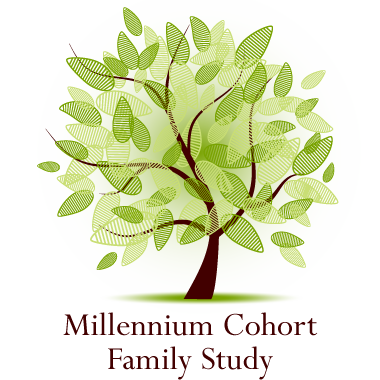 Millennium Cohort Family Study ProductsCrum-Cianflone NF, Fairbank JA, Marmar CR, Schlenger W. The Millennium Cohort and Family Studies: A Prospective Evaluation of the Health and Well-Being of Military Service Members and Their Families. International Journal of Methods in Psychiatric Research; In press.The Millennium Cohort Family Study is the largest prospective, epidemiologic study of military families in US history, and includes dyads of service members and their spouses.  This paper provides a comprehensive description of this landmark study including details of the research objectives, study methodology, survey instrument, ancillary data sets, and plans for dissemination of research findings.  The Family Study offers a unique opportunity to define the challenges that military families experience and advance the understanding of protective factors that will benefit military families today and into the future..